Autonomia n. 86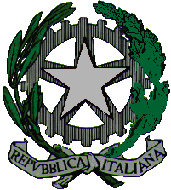 ISTITUTO COMPRENSIVO STATALE“Rubino NICODEMI” VIA ROMA,47   TEL.  E FAX 089891238 – 84084 FISCIANOC.F. 80042300659   -    C.M. SAIC89000VPIANO EDUCATIVO INDIVIDUALIZZATOA.S. 2018/2019Alunno: Data di nascita: Classe: Plesso: Scuola dell’ Infanzia/primaria/secondaria di primo grado                                                                       Insegnante di sostegno:                                                                      ore di sostegno: Alunno: ………..nato a……il……... I docenti di classe………………………………………………………….………………………………………………………….………………………………………………………….………………………………………………………….………………………………………………………….………………………………………………………….………………………………………………………….………………………………………………………….………………………………………………………….………………………………………………………….………………………………………………………….Fisciano, ………Ottobre  2018					LA DIRIGENTE SCOLASTICAI REDATTORII REDATTORII REDATTORII REDATTORICOGNOME E NOMEQUALIFICAFIRMASANITARIDott.ssa N.P.ISCOLASTICIDocente di sostegnoGENITORI